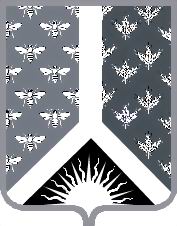 СОВЕТ НАРОДНЫХ ДЕПУТАТОВ НОВОКУЗНЕЦКОГО МУНИЦИПАЛЬНОГО РАЙОНАР Е Ш Е Н И Е от 20 ноября 2014 года № 142О состоянии безопасности дорожного движения в Новокузнецком муниципальном районеРассмотрев информацию заместителя начальника отдела ГИБДД отдела МВД России по Новокузнецкому району Киммель Ю. Ю. о состоянии безопасности дорожного движения на территории Новокузнецкого муниципального района, и руководствуясь статьей 27 Устава муниципального образования «Новокузнецкий муниципальный район», Совет народных депутатов Новокузнецкого муниципального района  Р Е Ш И Л:1. Информацию заместителя начальника отдела ГИБДД отдела МВД России по Новокузнецкому району Киммель Ю. Ю. о состоянии безопасности дорожного движения в Новокузнецком муниципальном районе принять к сведению.2. Рекомендовать администрации Новокузнецкого муниципального района:1) рассмотреть предложения отдела ГИБДД отдела МВД России по Новокузнецкому району по повышению безопасности дорожного движения на территории Новокузнецкого муниципального района и при наличии финансовой возможности учесть их в муниципальной программе, направленной на повышение безопасности дорожного движения;  2) обеспечить выполнение муниципальной программы, направленной на повышение безопасности дорожного движения, в полном объеме и в установленные сроки.3. Опубликовать настоящее Решение в Новокузнецкой районной газете «Сельские вести».4. Контроль за исполнением настоящего Решения возложить на комиссию по вопросам градостроительной и дорожной деятельности, коммунального хозяйства, транспорта и связи Совета народных депутатов Новокузнецкого муниципального района.5. Настоящее Решение вступает в силу со дня его принятия.Председатель Совета народных депутатов Новокузнецкого муниципального района                                                                      О. Г. Шестопалова                                                                   